ИЗВЕЩЕНИЕоб осуществлении закупки при проведении электронного аукционана оказание услуг по предоставлению функционала эксплуатации сервисов электронной почты, хранения данных, видеоконференций и обмена быстрыми сообщениями для нужд ИПУ РАН2. Документы, прилагаемые к извещению об осуществлении закупки в форме электронных документов или образов бумажных документов, сформированных без использования единой информационной системы:- Приложение № 1 «Обоснование начальной (максимальной) цены контракта»;- Приложение № 2 «Проект контракта»;- Приложение № 3 «Описание объекта закупки в соответствии со статьей 33 Федерального закона № 44-ФЗ» (Техническое задание)»;- Приложение № 4 «Требования к содержанию, составу заявки на участие в закупке в соответствии с Федеральным законом № 44-ФЗ и инструкция по ее заполнению»;- Приложение № 5 «Дополнительная информация к извещению об осуществлении закупки, участникам закупок, содержанию заявок на участие в закупках».Руководитель контрактного отдела                                                                         Д.А. ТимохинИсп.Ведущий специалист контрактного отделаЕ.А. Аванесова84951981720 доб.1606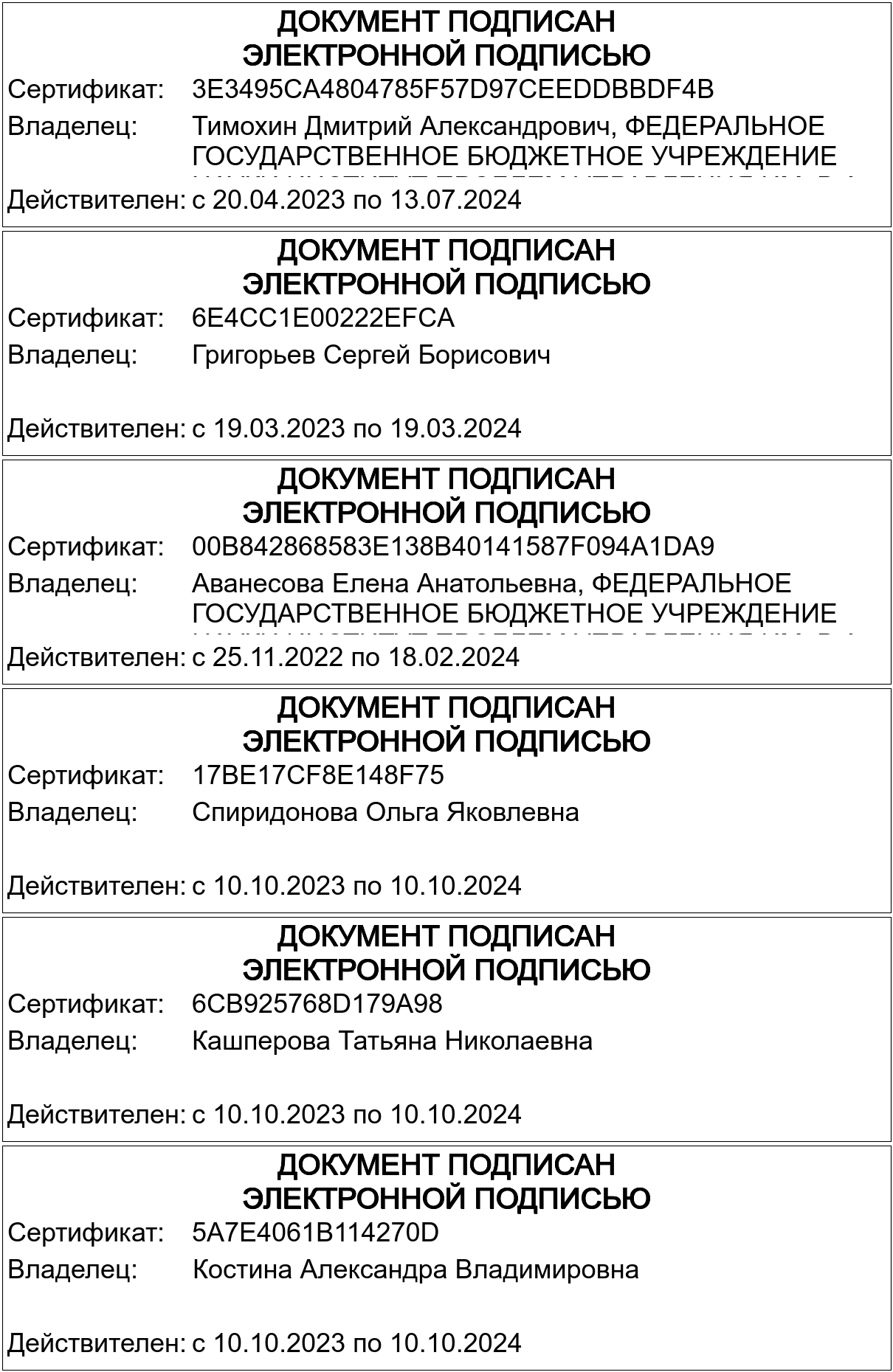 1Наименование, место нахождения, почтовый адрес, адрес электронной почты, номер контактного телефона, ответственное должностное лицо заказчика, специализированной организации (в случае ее привлечения заказчиком)Федеральное государственное бюджетное учреждение науки Институт проблем управления им. В.А. Трапезникова Российской академии наук (ИПУ РАН)Адрес местонахождения: 117997, г. Москва, Профсоюзная ул., д. 65Почтовый адрес: 117997, ГСП-7, г. Москва, 
ул. Профсоюзная, д. 65Ответственное должностное лицо Заказчика: Тимохин Дмитрий Александрович, руководитель контрактного отделаНомер контактного тел.: 8 (495) 198-17-20, 
доб. 1000, 1601, 1606, 1653Адрес электронной почты: kontrakt@ipu.ruwww.ipu.ru2Идентификационный код закупки23 1 7728013512 772801001 0118 001 6311 2443Указание на соответствующую часть статьи 15 Федерального закона 
«О контрактной системе в сфере закупок товаров, работ, услуг для обеспечения государственных и муниципальных нужд» (далее - Федеральный закон № 44-ФЗ, Закон о контрактной системе), в соответствии с которой осуществляется закупкач. 1 статьи 15 Закона о контрактной системе4Указание на осуществление закупки в соответствии с Федеральным законом «О государственном оборонном заказе»Не установлено5Способ определения поставщика (подрядчика, исполнителя)Электронный аукцион6Адрес в информационно-телекоммуникационной сети «Интернет» электронной площадкиООО «РТС – тендер»http://www.rts-tender.ru/7Наименование объекта закупкиОказание услуг по предоставлению функционала эксплуатации сервисов электронной почты, хранения данных, видеоконференций и обмена быстрыми сообщениями для нужд ИПУ РАН8Информация (при наличии), предусмотренная правилами использования каталога товаров, работ, услуг для обеспечения государственных и муниципальных нуждОКПД 2: 63.11.13.000 – Услуги по предоставлению программного обеспечения без его размещения на компьютерном оборудовании пользователя9Указание (в случае осуществления закупки лекарственных средств) на международные непатентованные наименования лекарственных средств или при отсутствии таких наименований химические, группировочные наименованияНе установлено10Информация о количестве, единице измерения и месте поставки товараНе установлено11Информация об объеме, о единице измерения (при наличии) и месте выполнения работы или оказания услугиКоличество оказываемых услуг – 12 месяцевг. Москва, ул. Профсоюзная, д. 65, ИПУ РАН12Срок исполнения контракта (отдельных этапов исполнения контракта)Срок оказания услуг: с 01 января 2024 года по 31 декабря 2024 года включительно:- 1 этап: с 01 января 2024 г. по 31 января 2024 г.;- 2 этап: с 01 февраля 2024 г. по 29 февраля 2024 г.;- 3 этап: с 01 марта 2024 г. по 31 марта 2024 г.;- 4 этап: с 01 апреля 2024 г. по 30 апреля 2024г.;- 5 этап: с 01 мая 2024 г. по 31 мая 2024 г.;- 6 этап: с 01 июня 2024 г. по 30 июня 2024 г.;- 7 этап: с 01 июля 2024 г. по 31 июля 2024 г.;- 8 этап: с 01 августа 2024 г. по 31 августа 2024 г.;- 9 этап: с 01 сентября 2024 г. по 30 сентября 2024 г.;- 10 этап: с 01 октября 2024 г. по 31 октября 2024 г.;- 11 этап: с 01 ноября 2024 г. по 30 ноября 2024 г.;- 12 этап: с 01 декабря 2024 г. по 31 декабря 2024 г.Этапы исполнения контракта: с 01 января 2024 года по 14 февраля 2025 года включительно:- 1 этап: с 01 января 2024 г. по 20 марта 2024 г.- 2 этап: с 01 февраля 2024 г. по 17 апреля 2024 г.- 3 этап: с 01 марта 2024 г. по 21 мая 2024 г.;- 4 этап: с 01 апреля 2024 г. по 20 июня 2024г.;- 5 этап: с 01 мая 2024 г. по 18 июля 2024 г.;- 6 этап: с 01 июня 2024 г. по 14 августа 2024 г.;- 7 этап: с 01 июля 2024 г. по 16 сентября 2024 г.;- 8 этап: с 01 августа 2024 г. по 16 октября 2024 г.;- 9 этап: с 01 сентября 2024 г. по 14 ноября 2024 г.;- 10 этап: с 01 октября 2024 г. по 17 декабря 2024 г.;- 11 этап: с 01 ноября 2024 г. по 16 января 2025 г.;- 12 этап: с 01 декабря 2024 г. по 14 февраля 2025 г.13Начальная (максимальная) цена контракта (цена отдельных этапов исполнения контракта, если проектом контракта предусмотрены такие этапы). В случае, предусмотренном частью 24 статьи 22 Федерального закона № 44-ФЗ, указываются начальная цена единицы товара, работы, услуги, а также начальная сумма цен указанных единиц и максимальное значение цены контракта. В случаях, установленных Правительством Российской Федерации в соответствии с частью 2 статьи 34 Федерального закона № 44-ФЗ, указываются ориентировочное значение цены контракта либо формула цены и максимальное значение цены контракта790 980 (Семьсот девяносто тысяч девятьсот восемьдесят) рублей 00 копеек, с учетом НДС 20 % - 131 830,00 руб.1 этап Цена Контракта составляет – 65 915                     (Шестьдесят пять тысяч девятьсот пятнадцать) рублей 00 копеек;2 этап Цена Контракта составляет – 65 915                     (Шестьдесят пять тысяч девятьсот пятнадцать) рублей 00 копеек;3 этап Цена Контракта составляет – 65 915                     (Шестьдесят пять тысяч девятьсот пятнадцать) рублей 00 копеек;4 этап Цена Контракта составляет – 65 915                     (Шестьдесят пять тысяч девятьсот пятнадцать) рублей 00 копеек;5 этап Цена Контракта составляет - 65 915                     (Шестьдесят пять тысяч девятьсот пятнадцать) рублей 00 копеек;6 этап Цена Контракта составляет - 65 915                     (Шестьдесят пять тысяч девятьсот пятнадцать) рублей 00 копеек;7 этап Цена Контракта составляет - 65 915                     (Шестьдесят пять тысяч девятьсот пятнадцать) рублей 00 копеек;8 этап Цена Контракта составляет - 65 915                     (Шестьдесят пять тысяч девятьсот пятнадцать) рублей 00 копеек;9 этап Цена Контракта составляет – 65 915                     (Шестьдесят пять тысяч девятьсот пятнадцать) рублей 00 копеек;10 этап Цена Контракта составляет - 65 915                     (Шестьдесят пять тысяч девятьсот пятнадцать) рублей 00 копеек;11 этап Цена Контракта составляет - 65 915                     (Шестьдесят пять тысяч девятьсот пятнадцать) рублей 00 копеек;12 этап Цена Контракта составляет - 65 915                     (Шестьдесят пять тысяч девятьсот пятнадцать) рублей 00 копеек;14Источник финансированияСредства бюджетного учрежденияГод бюджета – 2024 г.Код вида расходов (КВР) - 24415Наименование валюты в соответствии с общероссийским классификатором валютРоссийский рубль16Размер авансаНе предусмотрен17Критерии оценки заявок на участие в конкурсах, величины значимости критериевНе установлены18Требования, предъявляемые к участникам закупки в соответствии с частью 1 статьи 31 Федерального законаУстановлены19Требования, предъявляемые к участникам закупки в соответствии с частью 2 статьи 31 Федерального закона, и исчерпывающий перечень документов, подтверждающих соответствие участника закупки таким требованиямНе предъявляются20Требования, предъявляемые к участникам закупки в соответствии с частью 2.1 статьи 31 Федерального закона № 44-ФЗ, и исчерпывающий перечень документов, подтверждающих соответствие участника закупки таким требованиямНе предъявляются21Требование, предъявляемое к участникам закупки в соответствии с частью 1.1 статьи 31 Федерального закона № 44-ФЗУстановленоОтсутствие в предусмотренном Федеральным законом № 44-ФЗ реестре недобросовестных поставщиков (подрядчиков, исполнителей) информации об участнике закупки, в том числе о лицах, информация о которых содержится в заявке на участие в закупке в соответствии с подпунктом «в» пункта 1 части 1 статьи 43 Федерального закона № 44-ФЗ, если Правительством Российской Федерации не установлено иное22Информация о предоставлении преимущества в соответствии со статьями 28 и 29 Федерального закона № 44-ФЗНе предоставляются23Информация о преимуществах в соответствии с частью 3 статьи 30 Федерального закона № 44-ФЗПредоставляютсяПреимущество участникам закупок, которыми могут быть только субъекты малого предпринимательства, социально ориентированные некоммерческие организации24Требование, установленное в соответствии с частью 5 статьи 30 Федерального закона № 44-ФЗ, с указанием объема привлечения к исполнению контрактов субподрядчиков, соисполнителей из числа субъектов малого предпринимательства, социально ориентированных некоммерческих организацийНе установлены25Информация об условиях, о запретах и об ограничениях допуска товаров, происходящих из иностранного государства или группы иностранных государств, работ, услуг, соответственно выполняемых, оказываемых иностранными лицамиТребование установленоЗапрет в соответствии с постановлением Правительства РФ от 16.11.2015 № 1236                           «Об установлении запрета на допуск программного обеспечения, происходящего из иностранных государств, для целей осуществления закупок для обеспечения государственных и муниципальных нужд»26Размер и порядок внесения денежных средств в качестве обеспечения заявки на участие в закупке, условия независимой гарантииНе требуется27Реквизиты счета, на котором в соответствии с законодательством Российской Федерации учитываются операции со средствами, поступающими заказчикуНаименование заказчика: 
Федеральное государственное бюджетное учреждение науки Институт проблем управления 
им. В.А. Трапезникова Российской академии наук 
(ИПУ РАН)ИНН 7728013512 / КПП 772801001 Банковские реквизиты: БИК ТОФК 004525988ГУ Банка России по ЦФО, УФК по г. Москве  Единый казначейский счет 40102810545370000003Казначейский счет 03214643000000017300л/с 20736Ц8322028Размер обеспечения исполнения контракта, гарантийных обязательств, порядок предоставления такого обеспечения, требования к такому обеспечениюОбеспечение исполнения контракта предусмотрено в следующем размере: 10 % от цены контракта. НДС не облагается.Наименование заказчика: Федеральное государственное бюджетное учреждение науки Институт проблем управления им. В.А. Трапезникова Российской академии наук (ИПУ РАН)ИНН 7728013512 / КПП 772801001 Банковские реквизиты: БИК ТОФК 004525988ГУ Банка России по ЦФО, УФК по г. Москве  Единый казначейский счет 40102810545370000003Казначейский счет 03214643000000017300л/с 20736Ц83220Исполнение контракта может обеспечиваться предоставлением независимой гарантии, соответствующей требованиям статьи 45 Федерального закона № 44-ФЗ, или внесением денежных средств на указанный заказчиком счет, на котором в соответствии с законодательством Российской Федерации учитываются операции со средствами, поступающими заказчику. Способ обеспечения исполнения контракта, срок действия независимой гарантии определяются в соответствии с требованиями Федерального закона № 44-ФЗ участником закупки, с которым заключается контракт, самостоятельно. При этом срок действия независимой гарантии должен превышать предусмотренный контрактом срок исполнения обязательств, которые должны быть обеспечены такой независимой гарантией, не менее чем на один месяц, в том числе в случае его изменения в соответствии со статьей 95 Федерального закона № 44-ФЗ.Порядок предоставления такого обеспечения, требования к такому обеспечению указаны в Приложение № 5 к Извещению об осуществлении закупки при проведении электронного аукциона на оказание услуг по предоставлению функционала эксплуатации сервисов электронной почты, хранения данных, видеоконференций и обмена быстрыми сообщениями для нужд ИПУ РАНРеквизиты счета для внесения обеспечения исполнения контракта:Наименование заказчика: Федеральное государственное бюджетное учреждение науки Институт проблем управления им. В.А. Трапезникова Российской академии наук (ИПУ РАН)ИНН 7728013512/КПП 772801001 Банковские реквизиты: БИК ТОФК 004525988ГУ Банка России по ЦФО, УФК по г. Москве  Единый казначейский счет 40102810545370000003Казначейский счет 03214643000000017300л/с 20736Ц83220.Назначение платежа: Обеспечение исполнения контракта на __________________________                    (указывается предмет аукциона)№ аукциона, по которому перечисляется обеспечение.Обеспечение гарантийных обязательств не предусмотрено29Информация о банковском сопровождении контракта в соответствии со статьей 35 Федерального закона № 44-ФЗТребование не установлено30Информация о возможности заказчика заключить контракты, указанные в части 10 статьи 34 Федерального закона № 44-ФЗ, с несколькими участниками закупки с указанием количества указанных контрактовНе предусмотрена31Информация о возможности одностороннего отказа от исполнения контракта в соответствии со статьей 95 Федерального закона № 44-ФЗПредусмотрена32Дата и время окончания срока подачи заявок на участие в закупке«24» ноября 2023 г. 09:00 (МСК)33Дата проведения процедуры подачи предложений о цене контракта либо о сумме цен единиц товара, работы, услуги«24» ноября 2023 г.34Дата подведения итогов определения поставщика (подрядчика, исполнителя)«28» ноября 2023 г.